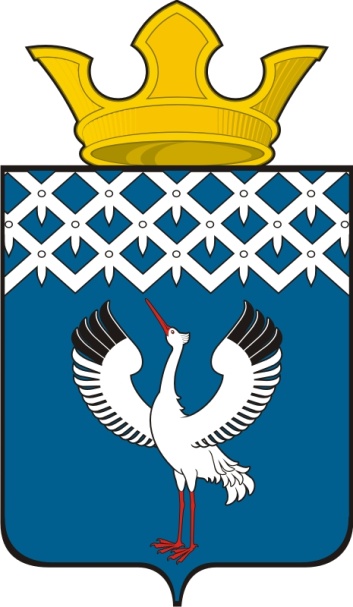 Российская ФедерацияСвердловская областьДумамуниципального образованияБайкаловского сельского поселения16-е заседание 3-го созыва РЕШЕНИЕ26.11.2014 г.  №  76с. БайкаловоО внесении изменений в решение Думы муниципального образования Байкаловского сельского поселения от 02.08.2013г. №81 «О земельном налоге на территории муниципального образования Байкаловского сельского поселения» 	Руководствуясь Федеральными Законами  № 334-ФЗ от 02.12.2003 г. «О внесении изменений в часть вторую Налогового кодекса Российской Федерации и статью 5 Закона  Российской Федерации «О налогах на имущество физических лиц», № 131-ФЗ от 06.10.2003 г. «Об общих принципах организации местного самоуправления в Российской Федерации», Уставом Байкаловского сельского поселения,  Дума муниципального образования Байкаловского сельского поселенияРЕШИЛА:1.Внести в решение Думы муниципального образования Байкаловского сельского поселения от 02.08.2013г. №81 «О земельном налоге на территории муниципального образования Байкаловского сельского поселения» следующие изменения:1.1. подпункт 2) пункта 2.3. изложить в следующей редакции:       «2) инвалидов, имеющих I и II группу инвалидности»; 1.2. абзац второй пункта 3.1.изложить в следующей редакции:«Отчетными периодами для налогоплательщиков-организаций признаются первый квартал, второй квартал и третий квартал календарного года».1.3. подпункт 1) пункта 3.2.изложить в следующей редакции:«1) налогоплательщиками - организациями не позднее 1 февраля года, следующего за истекшим налоговым периодом»;1.4. подпункт 2) пункта 3.2.изложить в следующей редакции:       «2) налогоплательщиками - физическими лицами не позднее 1 октября года, следующего за истекшим налоговым периодом».1.5. подпункты 1) и 2) пункта 3.3. изложить в следующей редакции:«1) Налогоплательщики - организации уплачивают авансовые платежи в  текущем налоговом периоде не позднее 30 апреля, 30 июля и 30 октября.2) налогоплательщики - физические лица не уплачивают авансовые платежи по земельному налогу в течение текущего налогового периода».2.  Решение Думы муниципального образования Байкаловского сельского поселения от 29.10.2014 г.  №  66 «О внесении изменений в решение Думы муниципального образования Байкаловского сельского поселения от 02.08.2013г. №81 «О земельном налоге на территории муниципального образования Байкаловского сельского поселения» признать утратившим силу.3. Опубликовать настоящее решение в газете «Районные будни» и обнародовать путем размещения его полного текста на официальном сайте Байкаловского сельского поселения: www.bsposelenie.ru.4. Настоящее решение вступает в силу с 1 января 2015 года.Глава муниципального образованияБайкаловского сельского поселения                            ______________ Л.Ю. Пелевина26 ноября 2014 г.Председатель Думы муниципального образованияБайкаловского сельского поселения                           ______________ С.В. Кузеванова26 ноября 2014 г.